Занятие по ФЭМП во второй младшей группе по дисциплине«Технология обучения математике детей дошкольного возраста»ТЕМА: «СТОЛЬКО ЖЕ, БОЛЬШЕ, МЕНЬШЕ»ЦЕЛЬ: Сформировать представление детей о равночисленности групп предметов, расширить словарный запас детей выражением «столько же». Сформировать представление о сохранении количества, сравнении групп предметов по количеству с помощью составления пар. Закрепить умение сравнивать и уравнивать численность групп предметов, тренировать мыслительные операции. Актуализировать представления детей о понятии «столько же»,  «больше», «меньше», закрепить их умение использовать понятия «один» и «много» для характеристики численности групп предметов, создать мотивационную ситуацию для построения способа сравнения групп предметов по количеству с помощью составления пар.ОБОРУДОВАНИЕ: Изображение ромашек и бабочек. Полоски бумаги с изображенными на них цветами и вырезанные бабочки.ХОД ЗАНЯТИЯI ЧАСТЬ.ВОСПИТАТЕЛЬ: Ребята, вы любите лето?ДЕТИ: Любим!ВОСПИТАТЕЛЬ: Что вам больше всего нравится делать летом?Ответы детей.ВОСПИТАТЕЛЬ: Я сейчас загадаю вам загадку, а вы постарайтесь ее отгадать.          Спал цветок – и вдруг проснулся,          Больше спать не захотел.          Шевельнулся, встрепенулся,          Взвился вверх – и улетел!Как вы думаете, о ком идет речь?ДЕТИ: Это бабочки!ВОСПИТАТЕЛЬ: Ребята, а вы видели бабочек? Правда они красивые и похожи на цветочки? Хотите поиграть в бабочек?Представьте, что вы бабочки и летаете на лесной полянке, где растет много цветов. Посмотрите, сколько на полянке цветов! ДЕТИ: Много!ВОСПИТАТЕЛЬ: А сколько бабочек?ДЕТИ: Много.ВОСПИТАТЕЛЬ: А куда бабочки сядут отдыхать?ДЕТИ: На цветы.ВОСПИТАТЕЛЬ: Как вы думаете, всем ли бабочкам хватит цветочков?Дети высказывают свое мнение.ВОСПИТАТЕЛЬ: Как узнать – бабочек столько же, сколько цветочков, или нет?Дети предлагают свои версии.ВОСПИТАТЕЛЬ: А теперь вы превратитесь в бабочек и будете летать над цветочками, пока звучит музыка. А когда музыка закончит играть, бабочки сядут отдыхать на цветочки.Дети, изображая бабочек, «летают» по группе и садятся на цветы.ВОСПИТАТЕЛЬ: Всем ли хватило цветков?ДЕТИ: Всем!ВОСПИТАТЕЛЬ: Остались ли свободные цветы?ДЕТИ: Остались! ВОСПИТАТЕЛЬ: Чего больше – бабочек или цветков?Дети высказывают свои версии.Воспитатель «ловит» бабочек, которые летают и садятся на цветы. Воспитатель «срывает» один цветок.ВОСПИТАТЕЛЬ: Сколько цветов я сорвала?ДЕТИ: Один.Цветов по полянке должно остаться столько же, сколько и бабочек.Игра продолжается.ВОСПИТАТЕЛЬ: А теперь, всем ли бабочкам хватило цветов?ДЕТИ: Да.ВОСПИТАТЕЛЬ: Остались ли свободные цветы?ДЕТИ: Нет.ВОСПИТАТЕЛЬ: Чего больше бабочек или цветов?Дети высказывают свои версии.ВОСПИТАТЕЛЬ: Каждая бабочка села на один цветок, поэтому их поровну, столько же.Воспитатель «срывает» еще один цветок. И бабочек получается больше, чем цветов. Дети «летают» по группе и «садятся» на цветы. Цветов всем не хватает.ВОСПИТАТЕЛЬ: Как вы думаете, почему не всем бабочкам хватило цветов?ДЕТИ: Бабочек больше.ВОСПИТАТЕЛЬ: Почему вы думаете, что бабочек больше? Что нужно сделать, чтобы бабочек и цветов было поровну?ДЕТИ: Нужно, чтобы улетела одна бабочка или вырос один цветок.ВОСПИТАТЕЛЬ: Почему вы так думаете?ДЕТИ: Тогда у каждой бабочки будет по одному цветку.В заключение игры воспитатель фиксирует вывод. Каждая бабочка села на один цветок, поэтому их поровну, столько же; а когда не хватает цветка, а бабочкам «некуда садиться», то говорят, что цветов меньше, чем бабочек, а бабочек, соответственно, больше, чем цветов. И, наоборот, когда бабочка «улетает», то остается лишний цветок. Это значит, что бабочек меньше, чем цветов, а цветов, соответственно, больше, чем бабочек.II ЧАСТЬДети садятся за столы. У каждого ребенка карточка с изображенными на ней цветами, а также вырезанные из бумаги бабочки.ВОСПИТАТЕЛЬ: Что изображено на карточке?ДЕТИ: Цветы.ВОСПИТАТЕЛЬ: Сколько цветов?ДЕТИ: Много.ВОСПИТАТЕЛЬ: Сколько бабочек?ДЕТИ: Много.ВОСПИТАТЕЛЬ: Как вы думаете, чего больше бабочек или цветов? Как это можно узнать?ДЕТИ: На каждый цветок нужно положить бабочку.Дети раскладывают бабочки на цветы. Воспитатель напоминает детям, что нужно посадить одну бабочку на один цветок, не пропуская ни одного цветочка, располагая их слева направо. ВОСПИТАТЕЛЬ: Чего больше – цветов или бабочек?ДЕТИ: Цветов столько же, сколько бабочек.ВОСПИТАТЕЛЬ: Почему вы так думаете?ДЕТИ: Потому что каждая бабочка села на один цветок.ВОСПИТАТЕЛЬ: Правильно!ЗАКЛЮЧЕНИЕВОСПИТАТЕЛЬ: Ребята, где вы сегодня побывали?ДЕТИ: На лесной полянке.ВОСПИТАТЕЛЬ: Что интересное видели? Что вам больше всего понравилось?ДЕТИ: Играть в цветы и бабочек.ВОСПИТАТЕЛЬ: Вы теперь знаете, что нужно сделать, чтобы бабочек и цветов было поровну, а также больше или меньше.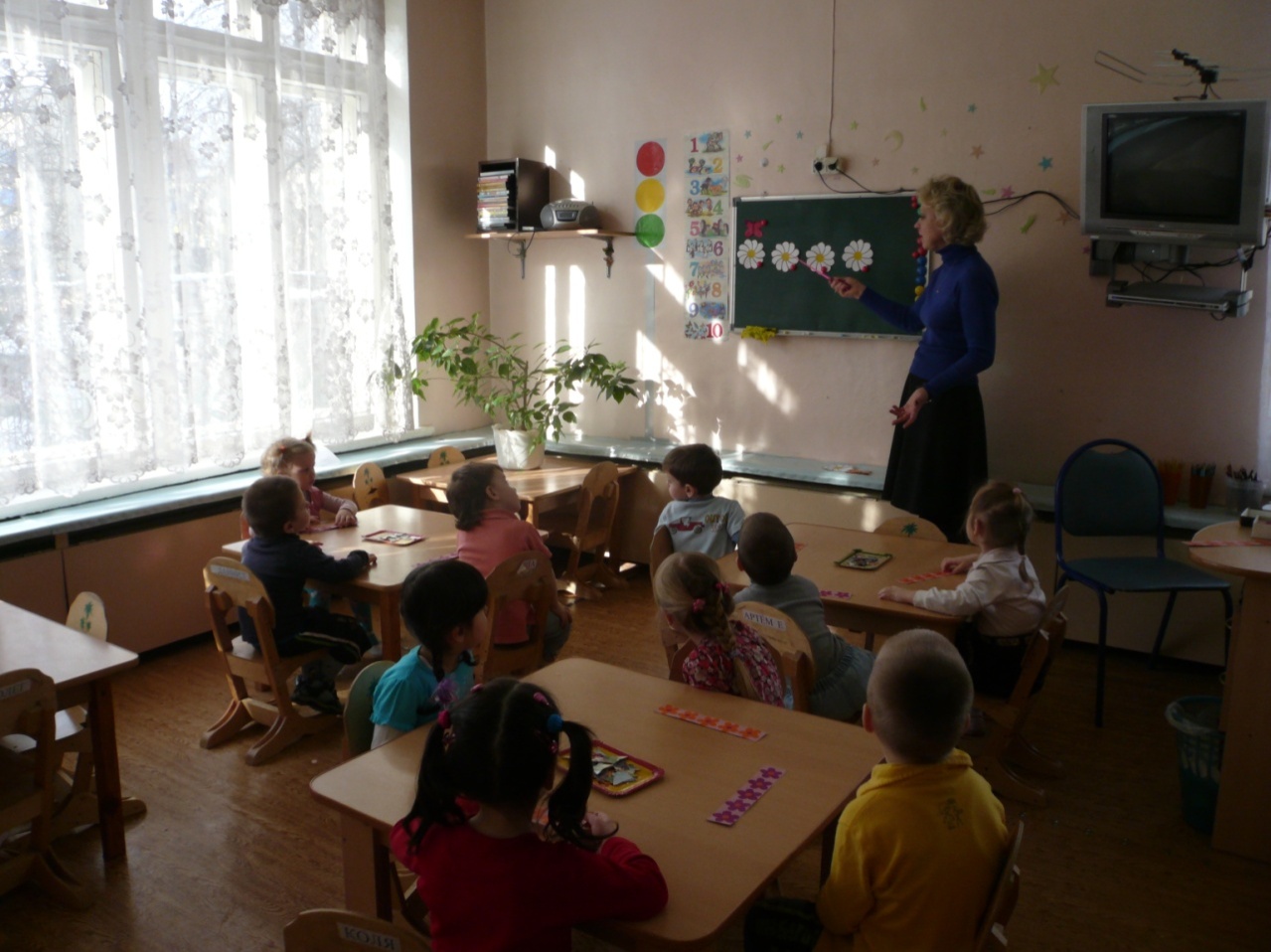 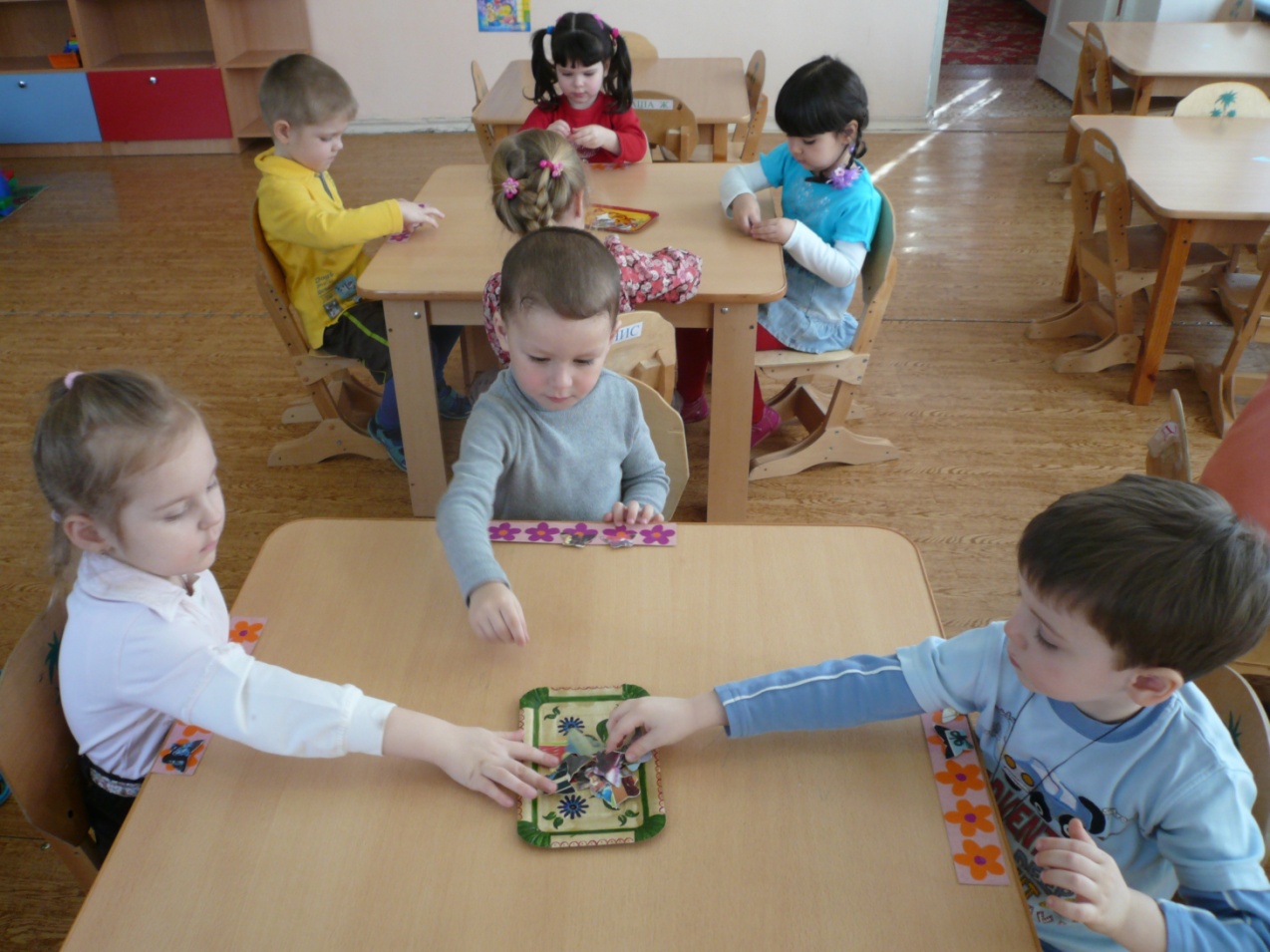 